S.C Esports Gamers Could Become Air Traffic ControllersThe Orangeburg County (S.C.) School District's new esports lab is an interactive learning environment that can translate into career-worthy skills. Superintendent Shawn Foster notes that the Federal Aviation Administration is recruiting esports gamers to become air traffic controllers at starting salaries of $92,000 for an 18-year-old.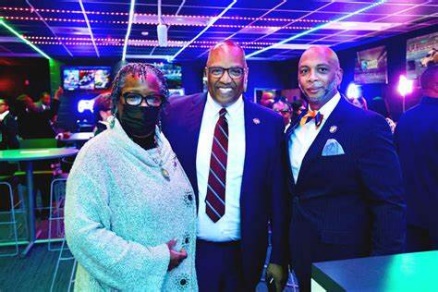 The Times and Democrat (Orangeburg, S.C.) 12.16.23https://thetandd.com/news/local/esports-orangeburg-county-school-district/article_f59692c2-99f3-11ee-aaa2-af22d0242978.htmlImage copyright:https://bloximages.chicago2.vip.townnews.com/thetandd.com/content/tncms/assets/v3/editorial/8/d9/8d975376-9b53-11ee-b37d-7b7f90d5f513/657c5e23d13d5.image.jpg?resize=1200%2C800